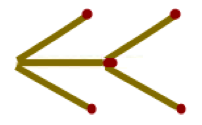 Задача 1 .На рисунке изображена стрела.Переложите 3 спички так, чтобы стрела полетела в противоположную сторону.Ответ: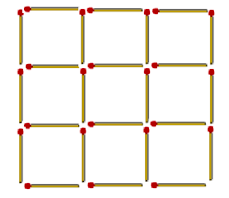 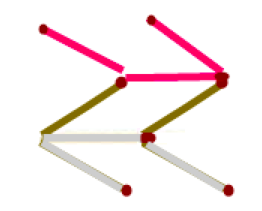 Задача 2. Решётка из спичек образует 9 одинаковых квадратов. Уберите 4 спички так, чтобы осталось ровно 5 квадратов.Ответ: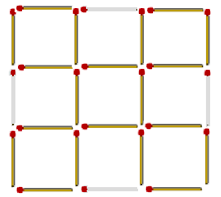 Задача 3. Из 10 спичек сложите 3 квадрата.Решение. 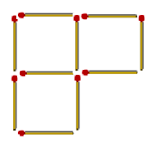 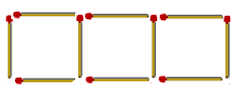 Задача 4. Нужно переложить одну спичку так, чтобы получилось верное равенство: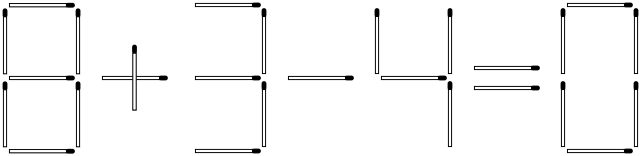 Ответ. 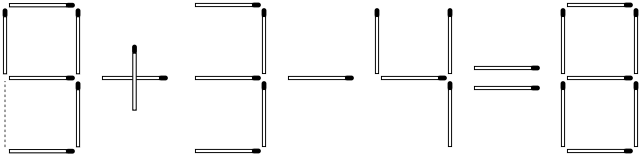 Задача 5. Нужно переложить одну спичку так, чтобы получилось верное равенство: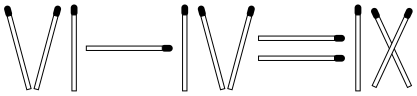 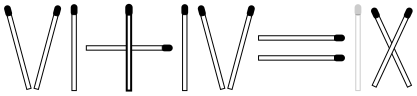 	Ответ 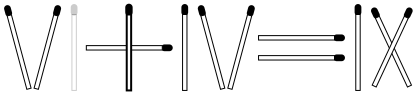 Задача 8. Из спичек построен дом: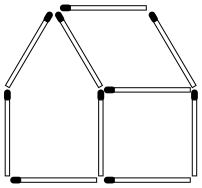 Переложить две спички так, чтобы дом повернулся другой стороной.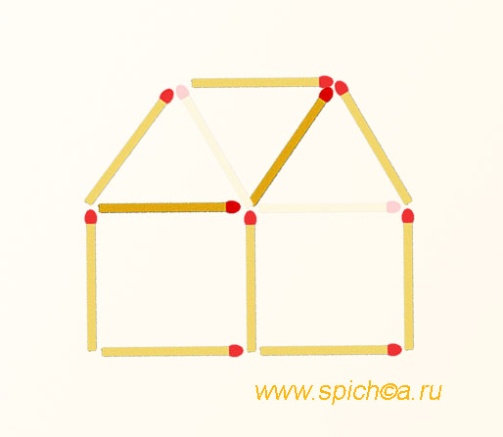 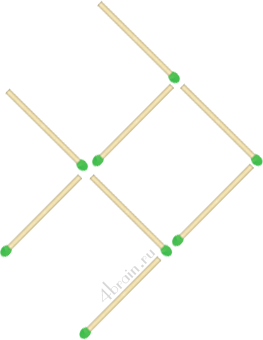 Задача 9. Развернуть рыбку
Задание. Переставьте три спички так, чтобы рыбка поплыла в обратном направлении. Другими словами, нужно повернуть рыбу на 180 градусов по горизонтали.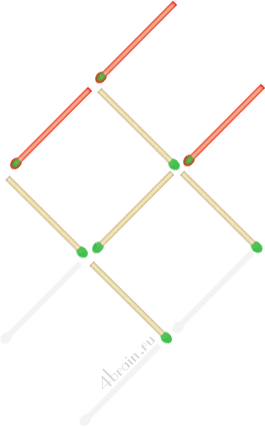 ОтветОтвет.  Задача 10.  Поле для крестиков-ноликов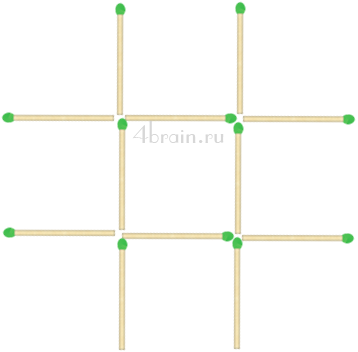 
Условие. Необходимо переложить 3 спички так, чтобы получить ровно 3 квадрата.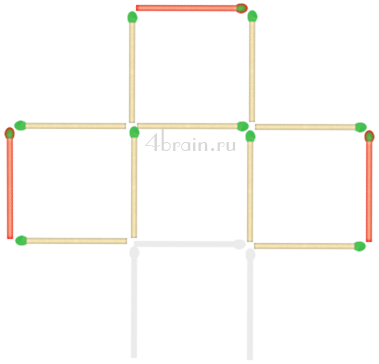 ОтветОтвет. Чтобы получить ровно три квадрата в этой задаче необходимо переместить 2 нижних вертикальных спички вправо и влево соответственно, чтобы они замыкали боковые квадраты. А нижней центральной горизонтальной спичкой нужно замкнуть верхний квадрат.
Задача 6.  Переложите только 1 спичку так, чтобы тождество стало верным.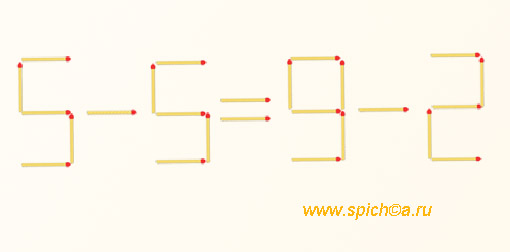 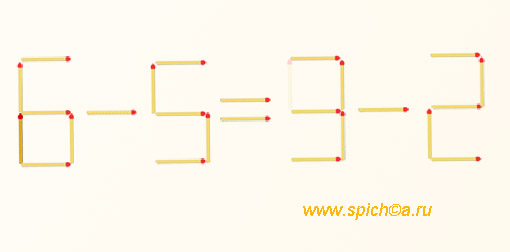 Задача 7.  Переложите 1 спичку так, чтобы равенство стало верным.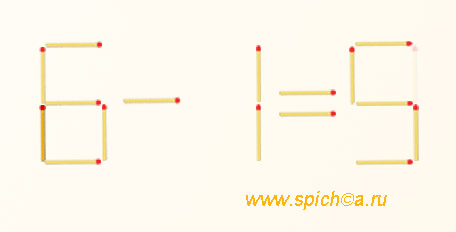 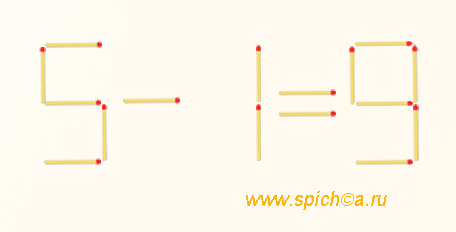 Задача 11.  Переложите 1 спичку так, чтобы равенство стало верным.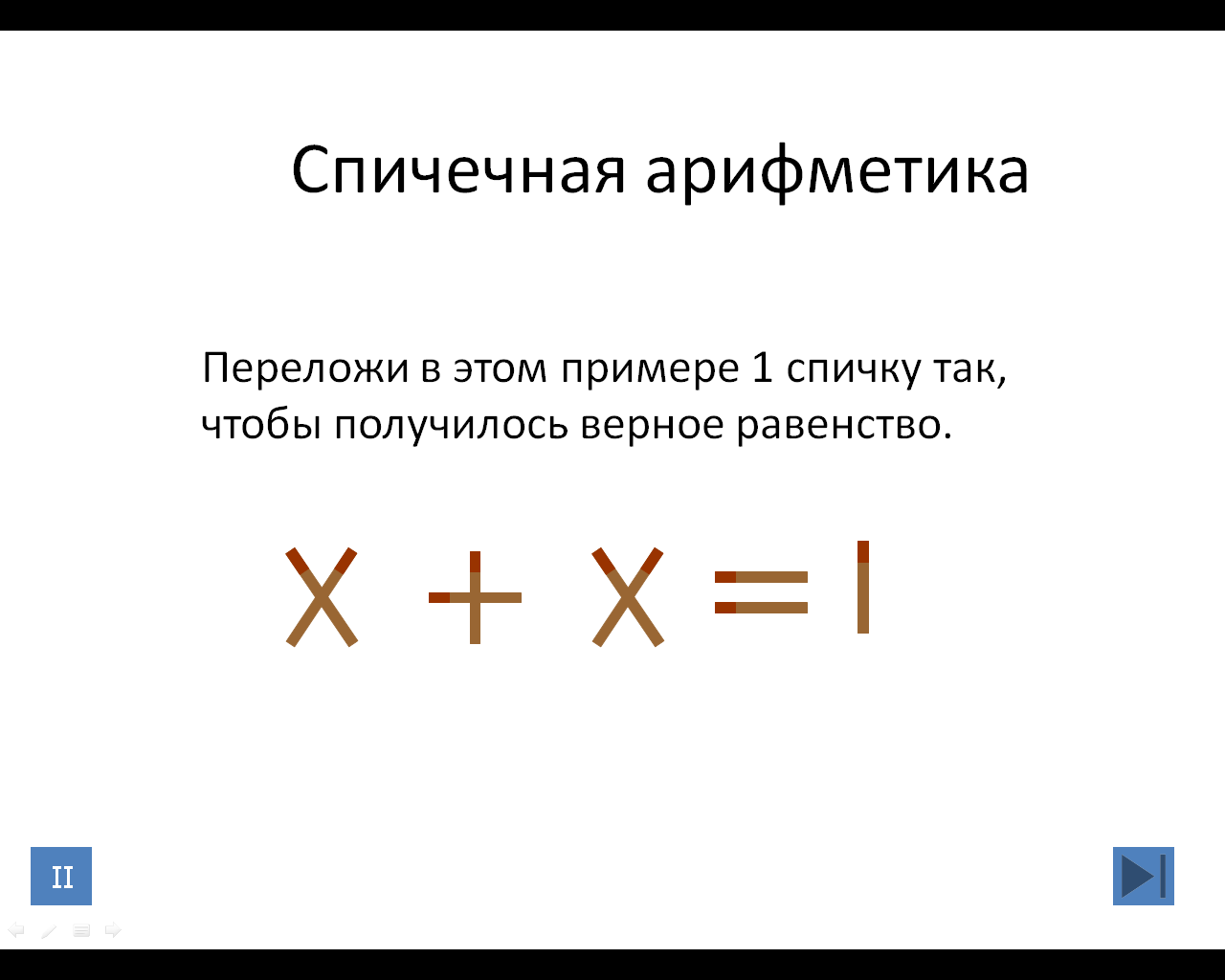 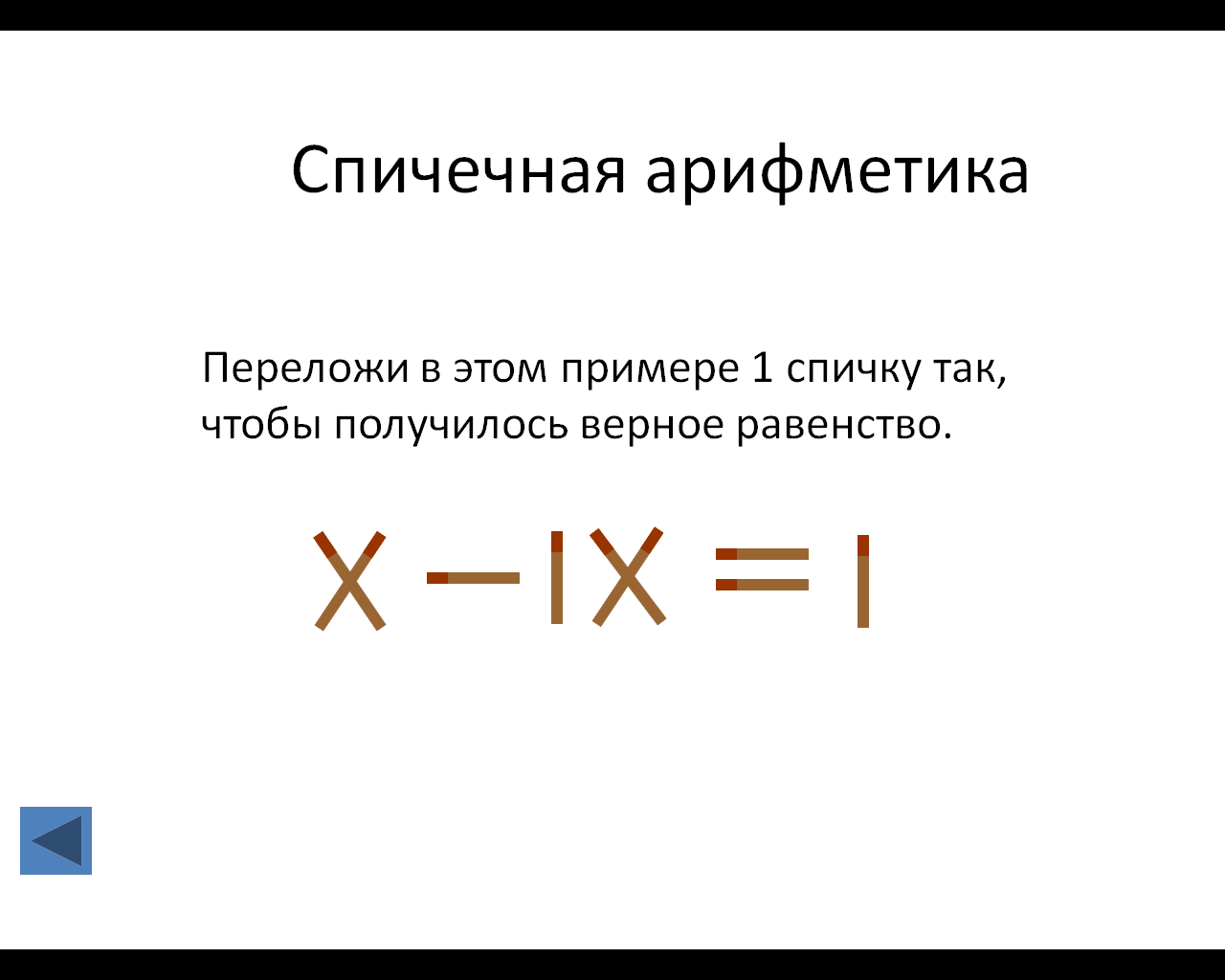 Задача 12.  Переложите 1 спичку так, чтобы равенство стало верным.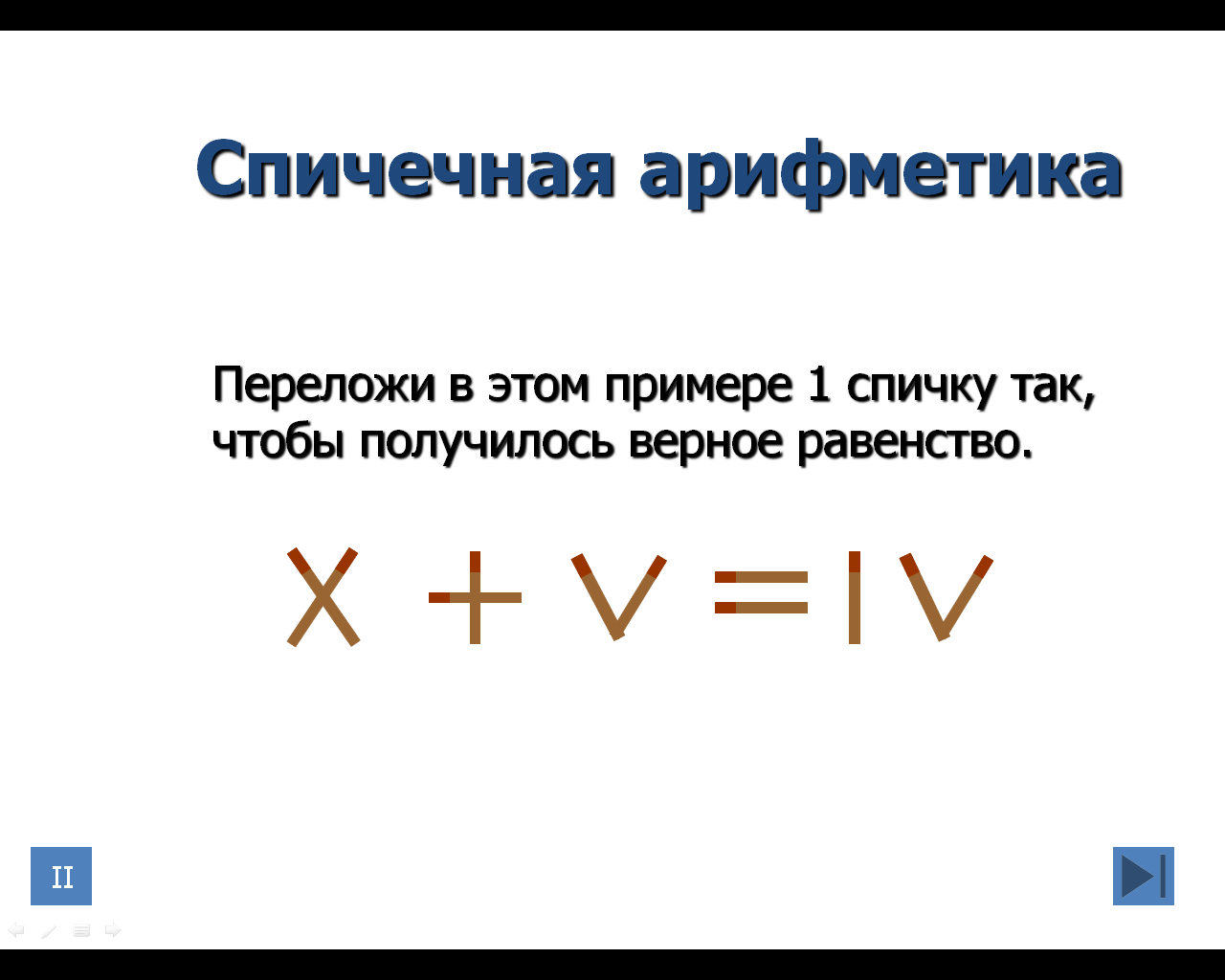 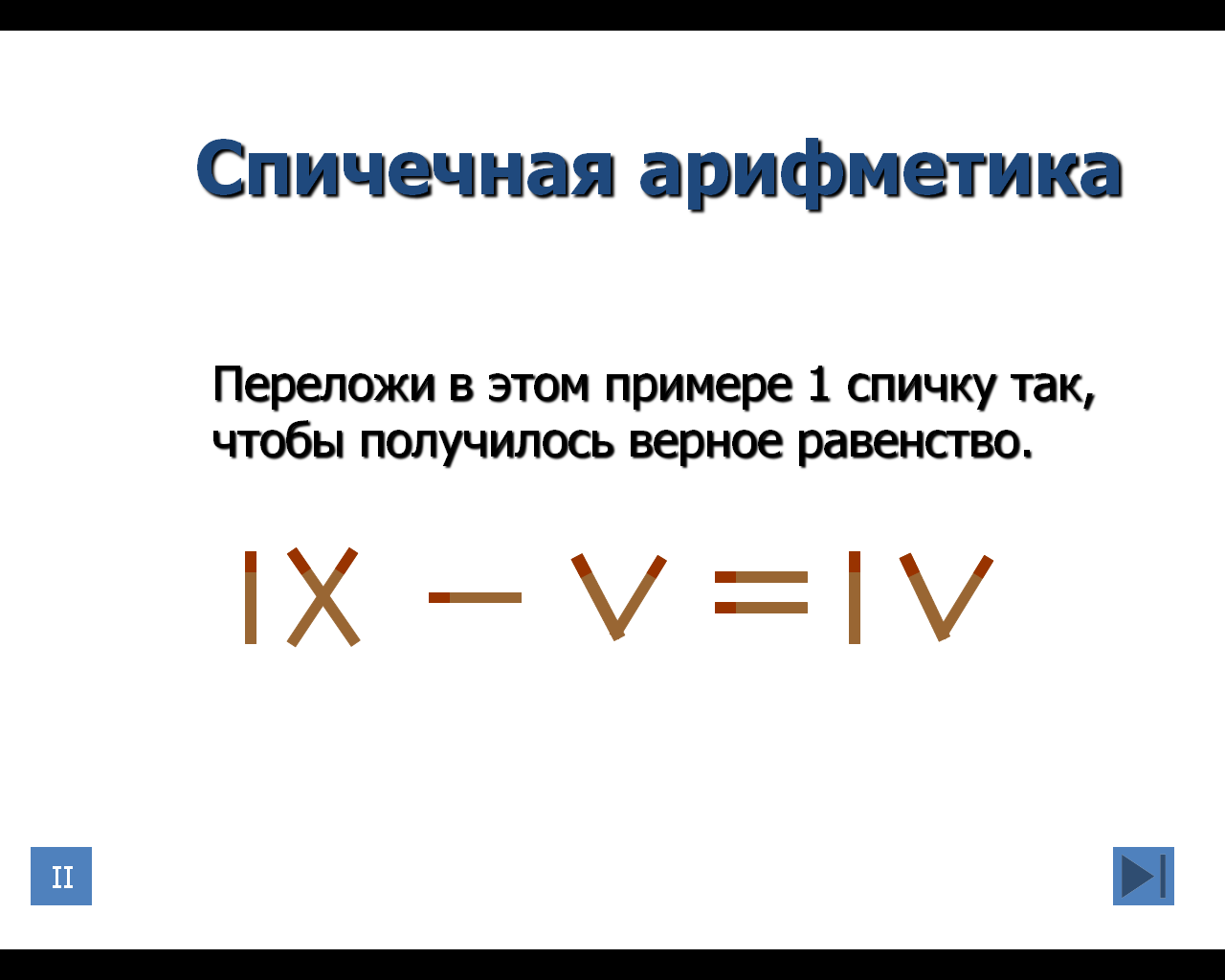 Задача 13.  Переложите 1 спичку так, чтобы равенство стало верным.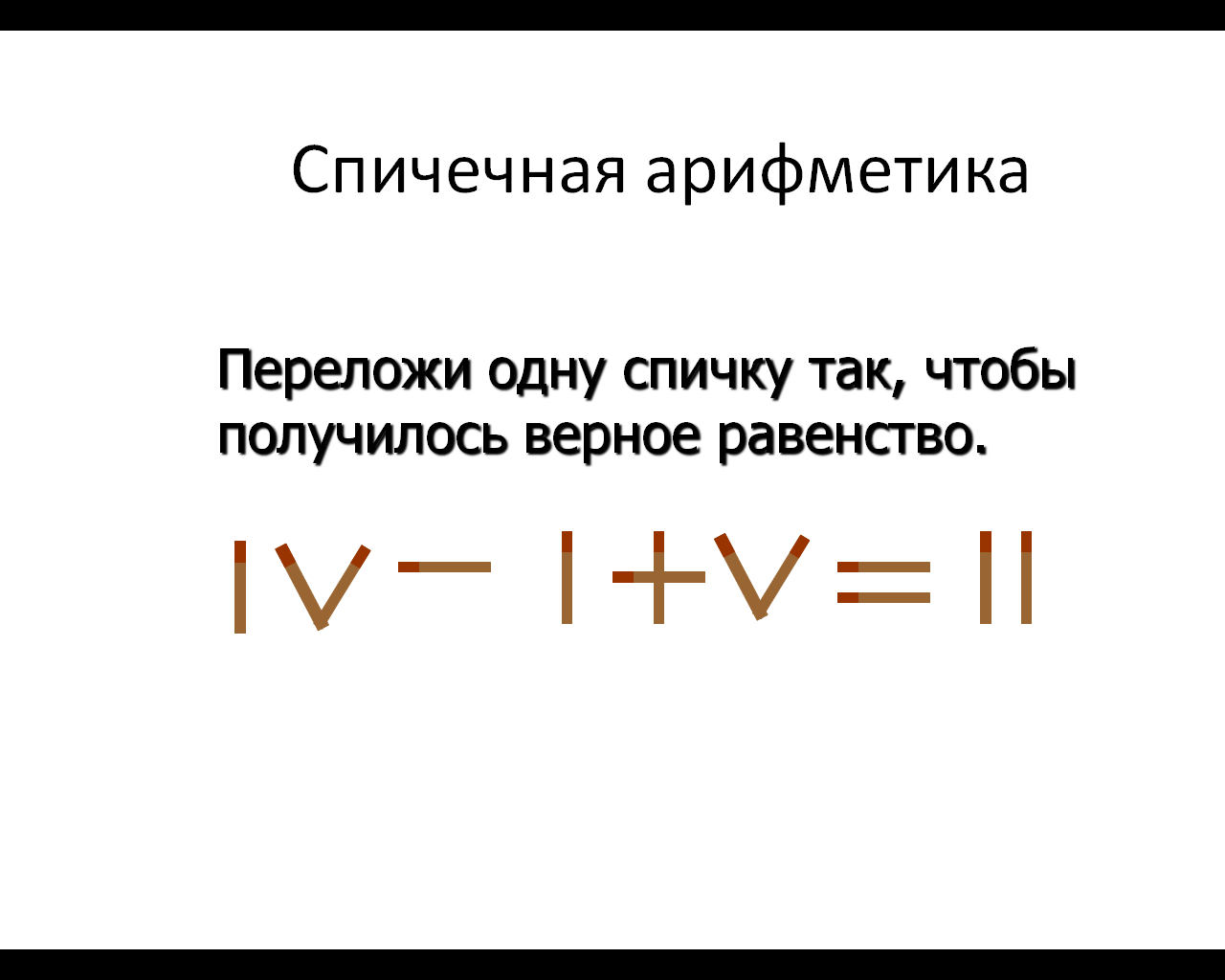 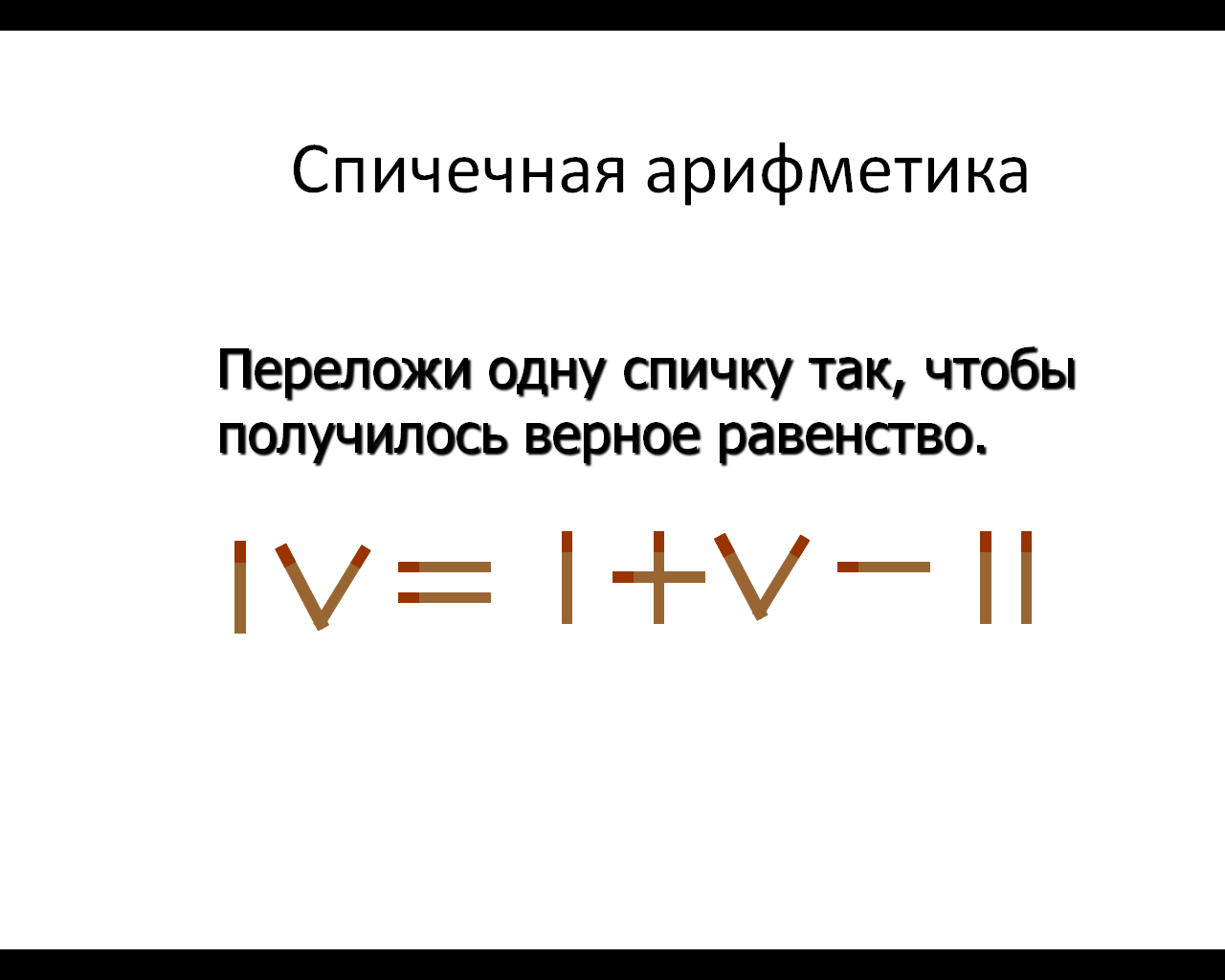 Задача 14.  Переложите 1 спичку так, чтобы равенство стало верным.Из восемнадцати спичек сложено шесть равных квадратов. загадки со спичками 20 Если убрать две спички, можно получить четыре таких квадрата. Как это можно сделать?
                                           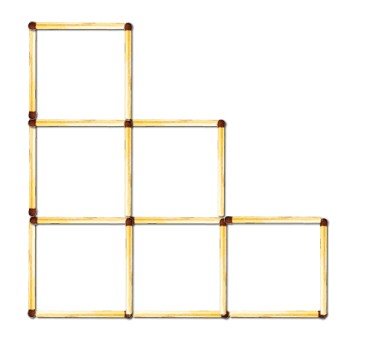 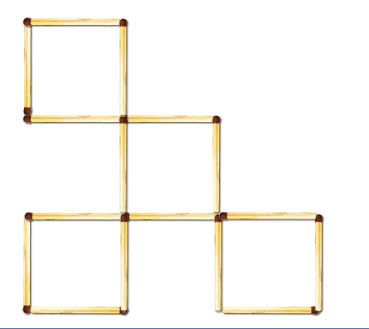 